Agenda del Instituto de Estudios del Federalismo “Prisciliano Sánchez”Eventos del día 01 de Julio de 2014Actividades ordinarias de trabajoActividades del Dr. Javier Hurtado GonzálezDirector GeneralInicia a las 09:00 hrs.

Contacto:
LAE. Cahita Guadalupe Bojorquez Avila
Asistente de Dirección Generalcahita.bojorquez@red.jalisco.gob.mx

Instalaciones del Instituto de Estudios del Federalismo “Prisciliano Sánchez”
Juan Álvarez #2440 Colonia Ladrón de Guevara C.P. 446003030-1800 ext. 50200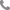 AgendaEventos del día 02 de Julio de 2014Actividades ordinarias de trabajoActividades del Dr. Javier Hurtado GonzálezDirector GeneralInicia a las 09:00 hrs.

Contacto:
LAE. Cahita Guadalupe Bojorquez Avila
Asistente de Dirección Generalcahita.bojorquez@red.jalisco.gob.mx

Instalaciones del Instituto de Estudios del Federalismo “Prisciliano Sánchez”
Juan Álvarez #2440 Colonia Ladrón de Guevara C.P. 446003030-1800 ext. 50200Entrevista en canal C7Actividades del Dr. Javier Hurtado GonzálezDirector GeneralInicia 17:00 horasContacto:
LAE. Cahita Guadalupe Bojorquez Avila
Asistente de Dirección Generalcahita.bojorquez@red.jalisco.gob.mxC7 JaliscoFrancisco Rojas González  #155 esquina con Av. México, Ladrón de Guevara, 44600 Guadalajara, Jalisco, MéxicoReunión de trabajo con funcionaria de Patrimonio SubSecretaría Admon.Actividades de Lic. Jorge Alberto Aguirre Ulloa Director AdministrativoAsistente Mónica ValerioAsuntos a tratar: bajas mobiliario Inicia 10:00Contacto Lic. Jorge Alberto Aguirre Ulloajorge.aguirre@red.jalisco.gob.mxInstalaciones del Instituto de Estudios del Federalismo “Prisciliano Sánchez”
Juan Álvarez #2440 Colonia Ladrón de Guevara C.P. 446003030-1800 ext. 50205AgendaEventos del día 03 de Julio de 2014Actividades ordinarias de trabajoActividades del Dr. Javier Hurtado González Director GeneralInicia a las 09:00 hrs.

Contacto:
LAE. Cahita Guadalupe Bojorquez Avila
Asistente de Dirección Generalcahita.bojorquez@red.jalisco.gob.mx

Instalaciones del Instituto de Estudios del Federalismo “Prisciliano Sánchez”
Juan Álvarez #2440 Colonia Ladrón de Guevara C.P. 446003030-1800 ext. 50200Reunión con Funcionarios del Ayuntamiento de GuadalajaraActividades del Dr. Javier Hurtado GonzálezDirector GeneralUltimar detalles para la conmemoración del 08 de Julio Inicia 10:30 hrs.Contacto:
LAE. Cahita Guadalupe Bojorquez Avila
Asistente de Dirección Generalcahita.bojorquez@red.jalisco.gob.mxInstalaciones del Instituto de Estudios del Federalismo “Prisciliano Sánchez” 
Juan Álvarez #2440 Colonia Ladrón de Guevara C.P. 446003030-1800 ext. 50200Reunión de trabajo con funcionario de Dirección Programación SubSEFINActividades de Lic. Jorge Alberto Aguirre Ulloa Director AdministrativoReunión con Sergio Flores Asuntos a tratar: Ultimar detalle adecuaciones programaticas para 2014Inicia 10:00Contacto Lic. Jorge Alberto Aguirre Ulloajorge.aguirre@red.jalisco.gob.mxInstalaciones del Instituto de Estudios del Federalismo “Prisciliano Sánchez”
Juan Álvarez #2440 Colonia Ladrón de Guevara C.P. 446003030-1800 ext. 50205AgendaEventos del día 04 de Julio de 2014Actividades ordinarias de trabajoActividades del Dr. Javier Hurtado GonzálezDirector GeneralInicia a las 09:00 hrs.

Contacto:
LAE. Cahita Guadalupe Bojorquez Avila
Asistente de Dirección Generalcahita.bojorquez@red.jalisco.gob.mx

Instalaciones del Instituto de Estudios del Federalismo “Prisciliano Sánchez”
Juan Álvarez #2440 Colonia Ladrón de Guevara C.P. 446003030-1800 ext. 50200Reunión con Funcionarios del Ayuntamiento de GuadalajaraActividades del Dr. Javier Hurtado GonzálezDirector GeneralUltimar detalles para la conmemoración del 08 de Julio Inicia 14:30 hrs.Contacto:
LAE. Cahita Guadalupe Bojorquez Avila
Asistente de Dirección Generalcahita.bojorquez@red.jalisco.gob.mxInstalaciones del Instituto de Estudios del Federalismo “Prisciliano Sánchez” 
Juan Álvarez #2440 Colonia Ladrón de Guevara C.P. 446003030-1800 ext. 50200AgendaEventos del día 06 de Julio de 2014Actividades del Dr. Javier Hurtado GonzálezDirector GeneralDesfile conmemorativo por el 08 de julio “La toma de Guadalajara”Inicia 09:30 hrs.Contacto:
LAE. Cahita Guadalupe Bojorquez Avila
Asistente de Dirección Generalcahita.bojorquez@red.jalisco.gob.mx3030-1800 ext. 50200Centro Histórico de la Ciudad de GuadalajaraAgendaEventos del día 07 de Julio de 2014Actividades ordinarias de trabajoActividades del Dr. Javier Hurtado GonzálezDirector GeneralInicia a las 09:00 hrs.

Contacto:
LAE. Cahita Guadalupe Bojorquez Avila
Asistente de Dirección Generalcahita.bojorquez@red.jalisco.gob.mx

Instalaciones del Instituto de Estudios del Federalismo “Prisciliano Sánchez”
Juan Álvarez #2440 Colonia Ladrón de Guevara C.P. 446003030-1800 ext. 50200AgendaEventos del día 08 de Julio de 2014Actividades ordinarias de trabajoActividades del Dr. Javier Hurtado GonzálezDirector GeneralInicia a las 09:00 hrs.

Contacto:
LAE. Cahita Guadalupe Bojorquez Avila
Asistente de Dirección Generalcahita.bojorquez@red.jalisco.gob.mx

Instalaciones del Instituto de Estudios del Federalismo “Prisciliano Sánchez”
Juan Álvarez #2440 Colonia Ladrón de Guevara C.P. 446003030-1800 ext. 50200AgendaEventos del día 09 de Julio de 2014Actividades ordinarias de trabajoActividades del Dr. Javier Hurtado GonzálezDirector GeneralInicia a las 09:00 hrs.

Contacto:
LAE. Cahita Guadalupe Bojorquez Avila
Asistente de Dirección Generalcahita.bojorquez@red.jalisco.gob.mx

Instalaciones del Instituto de Estudios del Federalismo “Prisciliano Sánchez”
Juan Álvarez #2440 Colonia Ladrón de Guevara C.P. 446003030-1800 ext. 50200AgendaEventos del día 10 de Julio de 2014Actividades ordinarias de trabajoActividades del Dr. Javier Hurtado GonzálezDirector GeneralInicia a las 09:00 hrs.

Contacto:
LAE. Cahita Guadalupe Bojorquez Avila
Asistente de Dirección Generalcahita.bojorquez@red.jalisco.gob.mx

Instalaciones del Instituto de Estudios del Federalismo “Prisciliano Sánchez”
Juan Álvarez #2440 Colonia Ladrón de Guevara C.P. 446003030-1800 ext. 50200AgendaEventos del día 11 de Julio de 2014Actividades ordinarias de trabajoActividades del Dr. Javier Hurtado GonzálezDirector GeneralInicia a las 09:00 hrs.

Contacto:
LAE. Cahita Guadalupe Bojorquez Avila
Asistente de Dirección Generalcahita.bojorquez@red.jalisco.gob.mx

Instalaciones del Instituto de Estudios del Federalismo “Prisciliano Sánchez”
Juan Álvarez #2440 Colonia Ladrón de Guevara C.P. 446003030-1800 ext. 50200Reunión de trabajo con Directivo CONALEPActividades de Lic. Jorge Alberto Aguirre Ulloa Director AdministrativoReunión con Bonifacio Mejia SegundoAsuntos a tratar: Convenio prestadores de servicio social de las especialidades de Administración e InformáticaInicia 11:00Contacto Lic. Jorge Alberto Aguirre Ulloajorge.aguirre@red.jalisco.gob.mxInstalaciones del Instituto de Estudios del Federalismo “Prisciliano Sánchez”
Juan Álvarez #2440 Colonia Ladrón de Guevara C.P. 446003030-1800 ext. 50205AgendaEventos del día 14 de Julio de 2014Actividades ordinarias de trabajoActividades del Dr. Javier Hurtado GonzálezDirector GeneralInicia a las 09:00 hrs.

Contacto:
LAE. Cahita Guadalupe Bojorquez Avila
Asistente de Dirección Generalcahita.bojorquez@red.jalisco.gob.mxInstalaciones del Instituto de Estudios del Federalismo “Prisciliano Sánchez”
Juan Álvarez #2440 Colonia Ladrón de Guevara C.P. 446003030-1800 ext. 50200Reunión en el centro de capacitación para el servidor público Actividades del Arq. Francisco Javier Villaseñor SandovalDirector de Innovación y ProyectosInicia 11:45 hrs.Logística para curso como realizar el informe de gobierno municipal.Contacto Arq. Francisco Javier Villaseñor SandovalDirector de Innovación y Proyectosjavier.villasenor@jalisco.gob.mx3030-1800 ext. 50207Instalaciones del Centro de Capacitación para el servidor PúblicoAv. Prolongación Alcalde 1855, col. Miraflores, Guadalajara, Jal., MéxicoReunión con el Dr. Arturo Martínez Sánchez, Coordinador de la carrera de derecho  (UNIVA)Actividades del Lic. Pedro Antonio Rosas HernándezSecretario General Organización,  programación y logística del concurso “Ensayo Federalista”.Inicia 11:30 hrs.Contacto Lic. Pedro Antonio Rosas Hernández Secretario General pedro.rosas@red.jalisco.gob.mx3030-1800 ext. 50202Instalaciones de la UNIVA Av. Tepeyac #4800, Col. Prados Tepeyac, Zapopan, Jalisco. C.P. 45050Reunión con el Dr. Arturo Martínez Sánchez, Coordinador de la carrera de derecho  (UNIVA)Actividades de la Lic. María Elena Ávila ValenzuelaDirectora de Estrategias EconómicasOrganización,  programación y logística del concurso “Ensayo Federalista”.Inicia 11:30 hrs.Contacto Lic. María Elena Ávila ValenzuelaDirectora de Estrategias EconómicasJuan Álvarez #2440 Colonia Ladrón de Guevara C.P. 44600mariaelena.avila@jalisco.gob.mx3030-1800 ext. 50210Instalaciones de la UNIVA Av. Tepeyac #4800, Col. Prados Tepeyac, Zapopan, Jalisco. C.P. 45050AgendaEventos del día 15 de Julio de 2014Actividades ordinarias de trabajoActividades del Dr. Javier Hurtado GonzálezDirector GeneralInicia a las 09:00 hrs.

Contacto:
LAE. Cahita Guadalupe Bojorquez Avila
Asistente de Dirección Generalcahita.bojorquez@red.jalisco.gob.mx

Instalaciones del Instituto de Estudios del Federalismo “Prisciliano Sánchez”
Juan Álvarez #2440 Colonia Ladrón de Guevara C.P. 446003030-1800 ext. 50200AgendaEventos del día 16 de Julio de 2014Actividades ordinarias de trabajoActividades del Dr. Javier Hurtado GonzálezDirector GeneralInicia a las 09:00 hrs.

Contacto:
LAE. Cahita Guadalupe Bojorquez Avila
Asistente de Dirección Generalcahita.bojorquez@red.jalisco.gob.mx

Instalaciones del Instituto de Estudios del Federalismo “Prisciliano Sánchez”
Juan Álvarez #2440 Colonia Ladrón de Guevara C.P. 446003030-1800 ext. 50200AgendaEventos del día 17 de Julio de 2014Actividades ordinarias de trabajoActividades del Dr. Javier Hurtado GonzálezDirector GeneralInicia a las 09:00 hrs.

Contacto:
LAE. Cahita Guadalupe Bojorquez Avila
Asistente de Dirección Generalcahita.bojorquez@red.jalisco.gob.mx

Instalaciones del Instituto de Estudios del Federalismo “Prisciliano Sánchez”
Juan Álvarez #2440 Colonia Ladrón de Guevara C.P. 446003030-1800 ext. 50200AgendaEventos del día 18 de Julio de 2014Actividades ordinarias de trabajoActividades del Dr. Javier Hurtado GonzálezDirector GeneralInicia a las 09:00 hrs.

Contacto:
LAE. Cahita Guadalupe Bojorquez Avila
Asistente de Dirección Generalcahita.bojorquez@red.jalisco.gob.mx

Instalaciones del Instituto de Estudios del Federalismo “Prisciliano Sánchez”
Juan Álvarez #2440 Colonia Ladrón de Guevara C.P. 446003030-1800 ext. 50200Reunión de trabajoActividades de trabajo de la Lic. María Elena Ávila ValenzuelaDirectora de Estrategias Económicas Del programa “Jalisco Regional”, convocada por la Subsecretaría de Planeación y Evaluación.Inicia 9:30 hrs. Contacto: Lic. María Elena Ávila ValenzuelaJuan Álvarez #2440 Colonia Ladrón de Guevara C.P. 44600mariaelena.avila@jalisco.gob.mx3030-1800 ext. 50210Instalaciones del Instituto Cultural Cabañas en la Capilla TolsáCabañas 8, Las Fresas, 44360 Guadalajara, JaliscoReunión de trabajoActividades de trabajo de la Lic. María Elena Ávila ValenzuelaDirectora de Estrategias Económicas Para conocer los lineamientos y disposiciones para la presentación del Anteproyecto de Presupuesto 2015. Convocada por la Dirección de programación y presupuesto.Inicia 13:00 hrs.Contacto: Lic. María Elena Ávila ValenzuelaJuan Álvarez #2440 Colonia Ladrón de Guevara C.P. 44600mariaelena.avila@jalisco.gob.mx3030-1800 ext. 50210Instalaciones de la Secretaría de FinanzasCalle Pedro Moreno No. 281, Zona Centro, C.P. 44100AgendaEventos del día 21 de Julio de 2014Actividades ordinarias de trabajoActividades del Dr. Javier Hurtado GonzálezDirector GeneralInicia a las 09:00 hrs.

Contacto:
LAE. Cahita Guadalupe Bojorquez Avila
Asistente de Dirección Generalcahita.bojorquez@red.jalisco.gob.mx

Instalaciones del Instituto de Estudios del Federalismo “Prisciliano Sánchez”
Juan Álvarez #2440 Colonia Ladrón de Guevara C.P. 446003030-1800 ext. 50200AgendaEventos del día 22 de Julio de 2014Actividades ordinarias de trabajoActividades del Dr. Javier Hurtado GonzálezDirector GeneralInicia a las 09:00 hrs.

Contacto:
LAE. Cahita Guadalupe Bojorquez Avila
Asistente de Dirección Generalcahita.bojorquez@red.jalisco.gob.mx

Instalaciones del Instituto de Estudios del Federalismo “Prisciliano Sánchez”
Juan Álvarez #2440 Colonia Ladrón de Guevara C.P. 446003030-1800 ext. 50200AgendaEventos del día 23 de Julio de 2014Actividades ordinarias de trabajoActividades del Dr. Javier Hurtado GonzálezDirector GeneralInicia a las 09:00 hrs.

Contacto:
LAE. Cahita Guadalupe Bojorquez Avila
Asistente de Dirección Generalcahita.bojorquez@red.jalisco.gob.mx

Instalaciones del Instituto de Estudios del Federalismo “Prisciliano Sánchez”
Juan Álvarez #2440 Colonia Ladrón de Guevara C.P. 446003030-1800 ext. 50200AgendaEventos del día 24 de Julio de 2014Actividades ordinarias de trabajoActividades del Dr. Javier Hurtado GonzálezDirector GeneralInicia a las 09:00 hrs.

Contacto:
LAE. Cahita Guadalupe Bojorquez Avila
Asistente de Dirección Generalcahita.bojorquez@red.jalisco.gob.mx

Instalaciones del Instituto de Estudios del Federalismo “Prisciliano Sánchez”
Juan Álvarez #2440 Colonia Ladrón de Guevara C.P. 446003030-1800 ext. 50200Reunión de TrabajoActividades del Dr. Javier Hurtado González, Director General Con Secretario General y los Directores de Área Reunión de trabajo, convocada por el Director General para ver diversos temas.Inicia 13:00 hrs.Contacto:
LAE. Cahita Guadalupe Bojorquez Avila
Asistente de Dirección Generalcahita.bojorquez@red.jalisco.gob.mx

Instalaciones del Instituto de Estudios del Federalismo “Prisciliano Sánchez”
Juan Álvarez #2440 Colonia Ladrón de Guevara C.P. 446003030-1800 ext. 50200AgendaEventos del día 25 de Julio de 2014Actividades ordinarias de trabajoActividades del Dr. Javier Hurtado GonzálezDirector GeneralInicia a las 09:00 hrs.

Contacto:
LAE. Cahita Guadalupe Bojorquez Avila
Asistente de Dirección Generalcahita.bojorquez@red.jalisco.gob.mx

Instalaciones del Instituto de Estudios del Federalismo “Prisciliano Sánchez”
Juan Álvarez #2440 Colonia Ladrón de Guevara C.P. 446003030-1800 ext. 50200AgendaEventos del día 28 de Julio de 2014Actividades ordinarias de trabajoActividades del Dr. Javier Hurtado GonzálezDirector GeneralInicia a las 09:00 hrs.

Contacto:
LAE. Cahita Guadalupe Bojorquez Avila
Asistente de Dirección Generalcahita.bojorquez@red.jalisco.gob.mx

Instalaciones del Instituto de Estudios del Federalismo “Prisciliano Sánchez”
Juan Álvarez #2440 Colonia Ladrón de Guevara C.P. 446003030-1800 ext. 50200Curso de redacción y ortografíaActividades del Lic. Pedro Antonio Rosas HernándezSecretario GeneralInicia 09:00Asistencia a curso de redacción y ortografíaContacto Lic. Pedro Antonio Rosas Hernández Secretario General pedro.rosas@red.jalisco.gob.mx3030-1800 ext. 50202Instalaciones del Centro de Capacitación para el servidor PúblicoAv. Prolongación Alcalde 1855, col. Miraflores, Guadalajara, Jal., MéxicoAgendaEventos del día 29 de Julio de 2014Actividades ordinarias de trabajoActividades del Dr. Javier Hurtado GonzálezDirector GeneralInicia a las 09:00 hrs.

Contacto:
LAE. Cahita Guadalupe Bojorquez Avila
Asistente de Dirección Generalcahita.bojorquez@red.jalisco.gob.mx

Instalaciones del Instituto de Estudios del Federalismo “Prisciliano Sánchez”
Juan Álvarez #2440 Colonia Ladrón de Guevara C.P. 446003030-1800 ext. 50200Reunión con la Mtra. Daniela Neri MendozaActividades del Dr. Javier Hurtado GonzálezDirector GeneralReunión para generar trabajos en conjuntoInicia 10:00 hrs.Contacto:
LAE. Cahita Guadalupe Bojorquez Avila
Asistente de Dirección Generalcahita.bojorquez@red.jalisco.gob.mxInstalaciones del Instituto de Estudios del Federalismo “Prisciliano Sánchez” 
Juan Álvarez #2440 Colonia Ladrón de Guevara C.P. 446003030-1800 ext. 50200Reunión de Consejo Consultivo del InstitutoActividades del Dr. Javier Hurtado González Director GeneralCon el Consejo consultivo Mtra. María Eugenia Del Río González  Arq. Francisco Javier Villaseñor SandovalLic. María Elena Ávila ValenzuelaInicia 15:00 hrs.Para analizar la reforma del artículo 2° del Reglamento Interior del Instituto y el análisis de transferencias de partidas del presupuesto de egresos 2014.Contacto:
LAE. Cahita Guadalupe Bojorquez Avila
Asistente de Dirección Generalcahita.bojorquez@red.jalisco.gob.mxInstalaciones del Instituto de Estudios del Federalismo “Prisciliano Sánchez” 
Juan Álvarez #2440 Colonia Ladrón de Guevara C.P. 446003030-1800 ext. 50200Curso de redacción y ortografíaActividades del Arq. Francisco Javier Villaseñor SandovalDirector de Innovación y ProyectosInicia 09:00Asistencia a curso de redacción y ortografíaContacto Arq. Francisco Javier Villaseñor SandovalDirector de Innovación y Proyectosjavier.villasenor@jalisco.gob.mx3030-1800 ext. 50207Instalaciones del Centro de Capacitación para el servidor PúblicoAv. Prolongación Alcalde 1855, col. Miraflores, Guadalajara, Jal., MéxicoCurso de redacción y ortografíaActividades del Lic. Pedro Antonio Rosas HernándezSecretario GeneralInicia 09:00Asistencia a curso de redacción y ortografíaContacto Lic. Pedro Antonio Rosas Hernández Secretario General pedro.rosas@red.jalisco.gob.mx3030-1800 ext. 50202Instalaciones del Centro de Capacitación para el servidor PúblicoAv. Prolongación Alcalde 1855, col. Miraflores, Guadalajara, Jal., MéxicoAgendaEventos del día 30 de Julio de 2014Actividades ordinarias de trabajoActividades del Dr. Javier Hurtado GonzálezDirector GeneralInicia a las 09:00 hrs.

Contacto:
LAE. Cahita Guadalupe Bojorquez Avila
Asistente de Dirección Generalcahita.bojorquez@red.jalisco.gob.mx

Instalaciones del Instituto de Estudios del Federalismo “Prisciliano Sánchez”
Juan Álvarez #2440 Colonia Ladrón de Guevara C.P. 446003030-1800 ext. 50200Reunión de Consejo Consultivo del InstitutoActividades del Dr. Javier Hurtado González Director General Con el Consejo consultivo Mtra. María Eugenia Del Río González  Arq. Francisco Javier Villaseñor SandovalLic. María Elena Ávila ValenzuelaInicia 10:00 hrs.Para analizar las transferencias de partidas del presupuesto de egresos 2014.Contacto:
LAE. Cahita Guadalupe Bojorquez Avila
Asistente de Dirección Generalcahita.bojorquez@red.jalisco.gob.mxInstalaciones del Instituto de Estudios del Federalismo “Prisciliano Sánchez” 
Juan Álvarez #2440 Colonia Ladrón de Guevara C.P. 446003030-1800 ext. 50200Reunión con la Mtra. Daniela Neri MendozaActividades del Dr. Javier Hurtado GonzálezReunión para aterrizar ideas para realizar trabajos en conjuntoInicia 10:30 hrs.Contacto:
LAE. Cahita Guadalupe Bojorquez Avila
Asistente de Dirección Generalcahita.bojorquez@red.jalisco.gob.mxInstalaciones del Instituto de Estudios del Federalismo “Prisciliano Sánchez” 
Juan Álvarez #2440 Colonia Ladrón de Guevara C.P. 446003030-1800 ext. 50200Curso de redacción y ortografíaActividades del Arq. Francisco Javier Villaseñor SandovalDirector de Innovación y ProyectosInicia 09:00Asistencia a curso de redacción y ortografíaContacto:Arq. Francisco Javier Villaseñor SandovalDirector de Innovación y Proyectosjavier.villasenor@jalisco.gob.mx3030-1800 ext. 50207Instalaciones del Centro de Capacitación para el servidor PúblicoAv. Prolongación Alcalde 1855, col. Miraflores, Guadalajara, Jal., MéxicoReunión de trabajo con funcionario de Dirección Programación SubSEFINActividades de Lic. Jorge Alberto Aguirre Ulloa Director AdministrativoReunión con Sergio Flores Asuntos a tratar: Plantilla personal base techo financieroInicia 11:00Contacto Lic. Jorge Alberto Aguirre Ulloajorge.aguirre@red.jalisco.gob.mxInstalaciones del Instituto de Estudios del Federalismo “Prisciliano Sánchez”
Juan Álvarez #2440 Colonia Ladrón de Guevara C.P. 446003030-1800 ext. 50205Eventos del día 31 de Julio de 2014Actividades ordinarias de trabajoActividades del Dr. Javier Hurtado GonzálezDirector GeneralInicia a las 09:00 hrs.

Contacto:
LAE. Cahita Guadalupe Bojorquez Avila
Asistente de Dirección Generalcahita.bojorquez@red.jalisco.gob.mx

Instalaciones del Instituto de Estudios del Federalismo “Prisciliano Sánchez”
Juan Álvarez #2440 Colonia Ladrón de Guevara C.P. 446003030-1800 ext. 50200Representación del Secretario General de GobiernoActividades del Dr. Javier Hurtado GonzálezDirector GeneralReunión para la exposición sobre los avances de la integración de la comisión ejecutiva estatal de atención a victimasInicia 14:00 hrs.Contacto:
LAE. Cahita Guadalupe Bojorquez Avila
Asistente de Dirección Generalcahita.bojorquez@red.jalisco.gob.mxInstalaciones de Casa Jalisco
Manuel Acuña #2624, Colonia Ladrón de Guevara Guadalajara, Jalisco, MéxicoReunión de trabajo convocada por la Dirección de programación y presupuestoActividades de la Lic. María Elena Ávila ValenzuelaDirectora de Estrategias Económicas Para dar a conocer la página donde se cargará el anteproyecto de presupuesto 2015.Inicia 17:00 hrs.Contacto: Lic. María Elena Ávila ValenzuelaJuan Álvarez #2440 Colonia Ladrón de Guevara C.P. 44600mariaelena.avila@jalisco.gob.mx3030-1800 ext. 50210Instalaciones de la Secretaría de FinanzasCalle Pedro Moreno No. 281, Zona Centro, C.P. 44100